РЕПУБЛИКА БЪЛГАРИЯ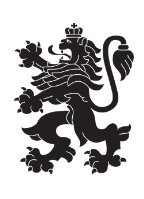 Министерство на земеделиетоОбластна дирекция „Земеделие“ – гр.ПазарджикЗАПОВЕД№ РД-07-69/ 05.08.2022г.Гр. ПазарджикНа основание чл.37в, ал.1 от ЗСПЗЗ, във връзка с чл. 72б, ал. 1, изр. второ от ППЗСПЗЗ и чл.3, ал.3, т.1 от Устройствения правилник на Областните дирекции „Земеделие”,З А П О В Я Д В А М:НАЗНАЧАВАМ комисия, която да ръководи сключването на споразумения за ползване на земеделски земи в землището на с. Дюлево, община Стрелча, за стопанската 2022-2023 г., в състав:Председател: Цветана Симеонова - началник на ОСЗ Панагюрище;и членове:Илия Илиев –  главен експерт в ОСЗ  Панагюрище;Цонка Станчева – старши експерт в ОСЗ Панагюрище;Христина Попова  – главен  експерт ОД „Земеделие” гр. Пазарджик;Стефка Бончева – кметски наместник на с. Дюлево или оправомощено  длъжностно лице;Представител на СГКК гр. Пазарджик.        	Председателят на комисията да организира работата й в съответствие с разписаните в ЗСПЗЗ и ППЗСПЗЗ правила.Копие от настоящата заповед да се сведе до знанието на съответните длъжностни лица за сведение и изпълнение.             На основание чл. 72б, ал. 1 от ППЗСПЗЗ, заповедта да се обяви в сградата на кметство с. Дюлево и в сградата на общинска служба по земеделие гр. Панагюрище, офис Стрелча и да се публикува на интернет страниците на община Стрелча и на Областна дирекция "Земеделие" гр. Пазарджик.              

Милена Емилова Вълчинова (Директор)
04.08.2022г. 18:32ч.
ОДЗ-Пазарджик


Електронният подпис се намира в отделен файл с название signature.txt.p7s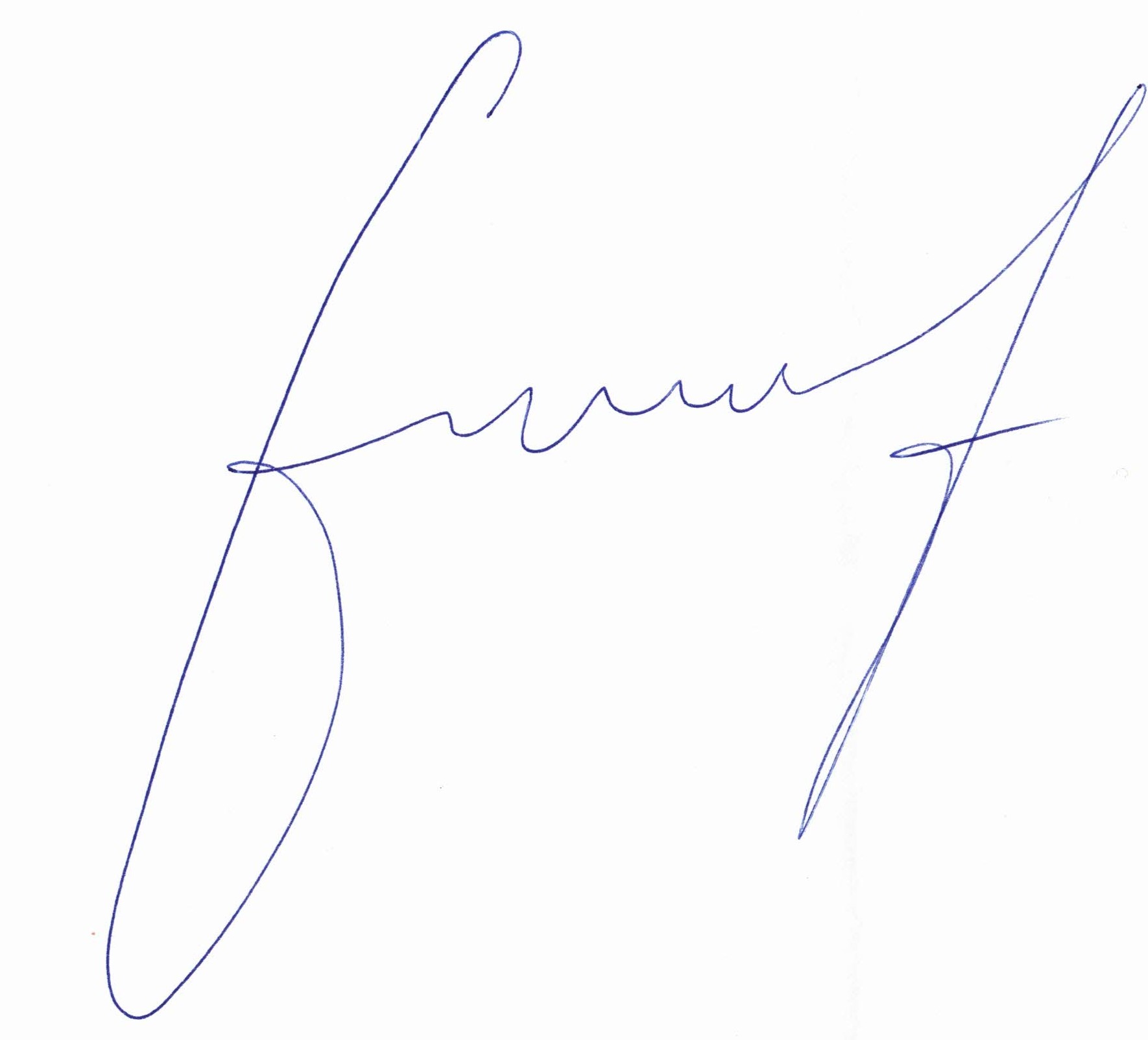 